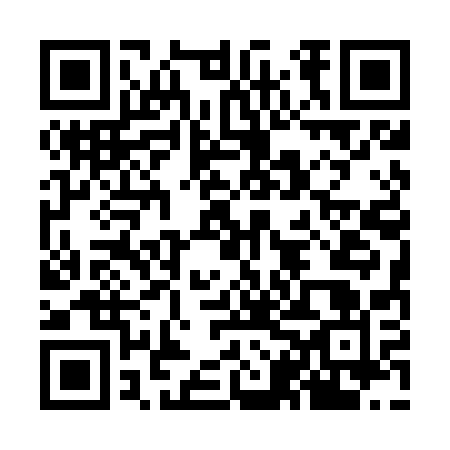 Ramadan times for Leszczawka, PolandMon 11 Mar 2024 - Wed 10 Apr 2024High Latitude Method: Angle Based RulePrayer Calculation Method: Muslim World LeagueAsar Calculation Method: HanafiPrayer times provided by https://www.salahtimes.comDateDayFajrSuhurSunriseDhuhrAsrIftarMaghribIsha11Mon4:054:055:5211:403:365:305:307:1012Tue4:024:025:5011:403:385:315:317:1213Wed4:004:005:4811:403:395:335:337:1414Thu3:583:585:4511:393:405:345:347:1615Fri3:563:565:4311:393:415:365:367:1716Sat3:533:535:4111:393:435:385:387:1917Sun3:513:515:3911:393:445:395:397:2118Mon3:493:495:3711:383:455:415:417:2319Tue3:463:465:3511:383:465:425:427:2420Wed3:443:445:3211:383:485:445:447:2621Thu3:413:415:3011:373:495:455:457:2822Fri3:393:395:2811:373:505:475:477:3023Sat3:363:365:2611:373:515:485:487:3224Sun3:343:345:2411:363:535:505:507:3325Mon3:313:315:2211:363:545:525:527:3526Tue3:293:295:2011:363:555:535:537:3727Wed3:263:265:1711:363:565:555:557:3928Thu3:243:245:1511:353:575:565:567:4129Fri3:213:215:1311:353:585:585:587:4330Sat3:193:195:1111:354:005:595:597:4531Sun4:164:166:0912:345:017:017:018:471Mon4:144:146:0712:345:027:027:028:492Tue4:114:116:0512:345:037:047:048:513Wed4:084:086:0212:335:047:067:068:534Thu4:064:066:0012:335:057:077:078:555Fri4:034:035:5812:335:067:097:098:576Sat4:004:005:5612:335:077:107:108:597Sun3:583:585:5412:325:087:127:129:018Mon3:553:555:5212:325:107:137:139:039Tue3:523:525:5012:325:117:157:159:0510Wed3:503:505:4812:325:127:167:169:07